Felinfach Community CouncilAgenda for Regular Meeting to be held at Maes-y-Bellan ChapelOn Tuesday 27th September 20226.30pmRegister of attendees will be takenApologies. Any other business for agenda.Minutes of last meeting Declaration of interestActions3.5 (Aug) Training Plan – Set training Plan3.2 –(Aug) Crassula mites at Brechfa Pool – Questions & Answers from Suzy Wood from Cabi / possible presentation at meeting, awaiting confirmation.3.3 – (Aug) Grid reference SO 0987 3410 – Right of Way footpath between Trehenry Fawr & Duck Pond Wood above Felinfach – Request for O/S map.2. Planning 2.1 - Application Reference: 22/1493/HH Grid Reference: E:308575 N: 232725Proposal: Erection of a new timber porch to replace existing with new internal doorsand windows Site Address: Glyncelyn House , Llanfilo, Brecon, LD3 0TY2.2 - Application Reference: 22/1494/LBC Grid Reference: E:308575 N: 232725Proposal: Listed building consent for erection of new timber porch to replaceexisting including new internal doors and windows Site Address: Glyncelyn House , Llanfilo, Brecon, LD3 0TYPowys Replacement Local Development Plan (LDP) – opportunity to comment on review.FYI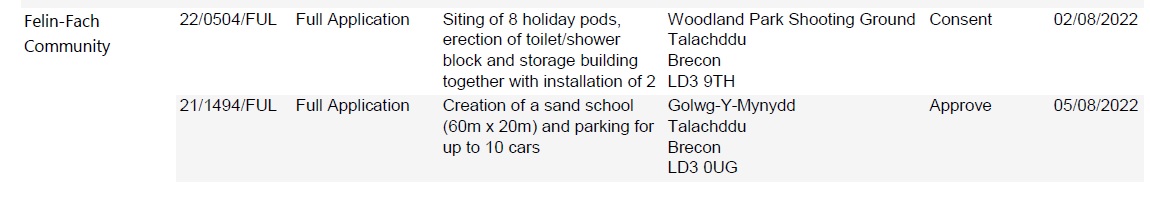 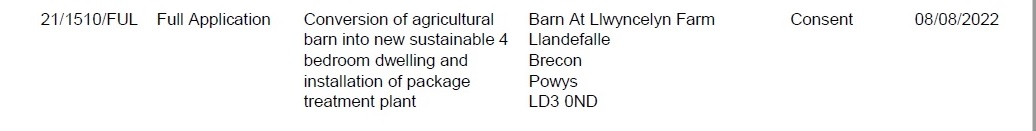 Felin-Fach   Community  22/0583/HH  Alterations to the dwelling 	  Brookfield	     Approve					  including the replacement of  Pont-Y-Wal Lane  a single storey garden room    Bronllys  extension with a two-storey    Brecon3.0 - Correspondence 3.1 – ½ yearly Donations:Kids Cancer CharityBrecon & District Disabled ClubCerebral PalsyTenovus Cancer CareBreconshire & Radnorshire Urdd3.2 – Social media policy– quotation from Data Etc. social media policy template.3.3 – Biodiversity “It’s for them” campaign 3.4 – Health Check for Clerk & Councillors3.5 – PCSO Trudy Davies – introducing herself.Reports – No ReportsCounty Councillor Report.FinanceBalance of AccountsInvoices to be paid – Audit Wales invoice for 2020-2021 audit.Signature for 1st quarter accountsPoint of InterestElectronic Bus timetable in Llandefalle.Chairman’s Business  -  Date of next meetingACTIONS3.2 –(Aug) Crassula mites at Brechfa Pool – Questions & Answers from Suzy Wood from Cabi / possible presentation at meeting, awaiting confirmation.Hello DelythThank you for getting in touch, and apologies for not contacting you sooner. The visit went well thank you – we met Cllr Gareth Price just as we arrived and explained things further to him and gave him some more of our leaflets for distribution amongst the council. We also spoke to a local lady whose elderly parents leave at the nearby farm, and she was extremely interested in what we were doing and pleased to be able to speak with us. The good news is that the mites are doing relatively well despite the heatwaves and drought, and have spread beyond the original release patches, with some signs of spread to edge of the fenced off area. However, you can see the difference in the height of the vegetation between inside and outside of the fencing, and our worry is that the progress that has been made in trying to establish the mites may be hampered by grazing. Knowing that the fencing is prone to being flattened by the ponies and curious sheep (thanks I think go to Gareth for the repairs so far!), we would like to request that more robust fencing could be put in place sooner rather than later. @Gall, Moyrah – would you be able to remind me what the latest was with sourcing materials and labour please?Correspondence3.2 -social media Policy Hi Delyth, 

I would research, write, and upload to website for £40. Let me know your thoughts. 

Kind regards Charlotte